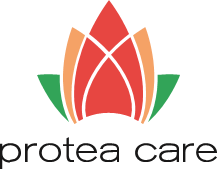 Angebote der Sozialen Betreuung §43b SGB XI22.04.-28.04.2024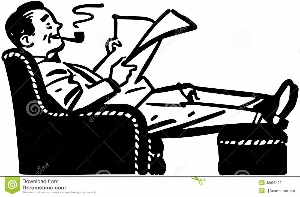 Änderungen und aktuelle Angebote entnehmen Sie bitte dem Aushang, der wöchentlich erscheintEinzelbetreuungen finden von montags bis freitags zwischen 09:00-12:00Uhr und 13:00-18:00Uhr auf allen Wohnbereichen statt!WochentagAngebotUhrzeitOrtMontag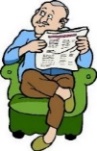 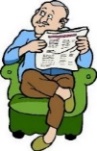 ab 9:30UhrWB 1Montag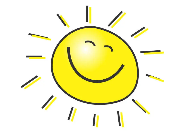 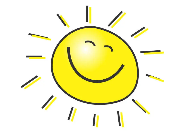 ab 11:30auf dem WBDienstag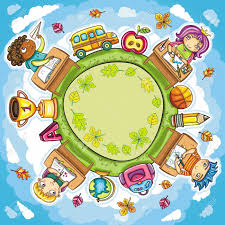 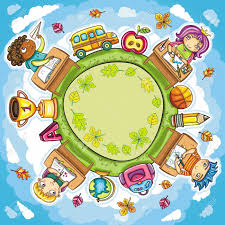 ab 15:30 UhrEGWaldzimmerMittwoch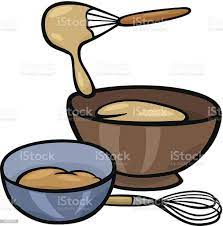 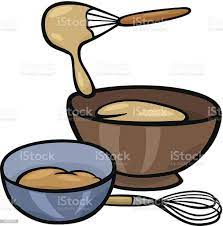 ab 09:30 Uhr auf dem WBMittwoch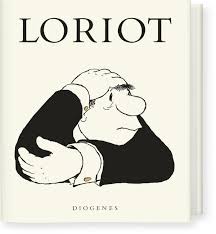 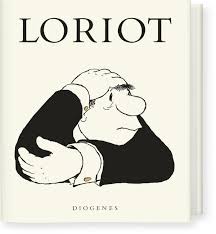 16:00 UhrEGWaldzimmerDonnerstag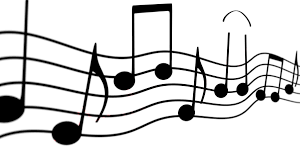 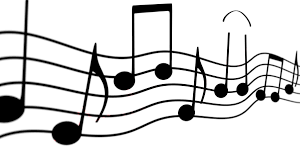 16:00UhrWB 1Freitagab 9:30UhrWB 3Freitag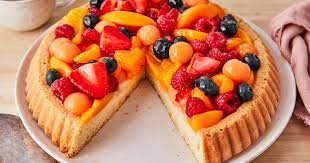 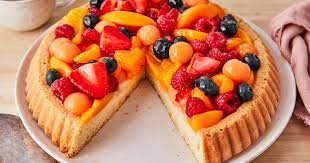 ab 13:00UhrWB 1WB 2WB 3Freitag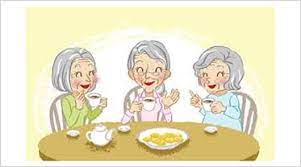 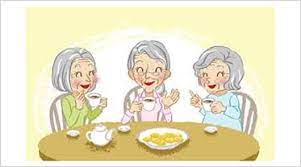 ab 15:30UhrEGCafè PläuschkenSamstag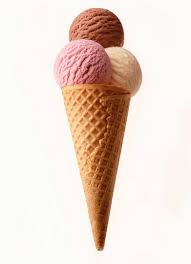 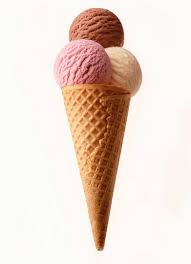 ab 11:00Uhrvor demHaupteingangSamstag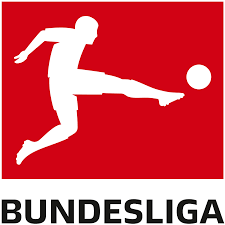 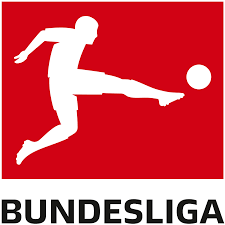 ab 15:00 UhrEGWaldzimmerSonntagab 09:00 Uhrauf dem WB